P l e m e n á r s k a  inšpekcia  Slovenskej republiky  NitraHlohovecká  5	                                                            	                                     951 41 LužiankyVÝROČNÁ  SPRÁVA za rok 2022Nitra,marec 2023Predkladá : Ing.  Ivan  R i ch t e r, riaditeľ,  generálny tajomník služobného úraduO B S A H1. Identifikácia organizácie....................................................................................	32. Poslanie a strednodobý výhľad ...................................................................... 	4    2.1. Poslanie organizácie......................................................................................	4    2.2. Strednodobý výhľad organizácie.................................................................. 	43. Kontrolná činnosť..............................................................................................	43.1. Výsledky kontrolnej činnosti v chovoch hovädzieho dobytka........................ 	53.2. Výsledky kontrolnej činnosti v chovoch ošípaných........................................	7    3.3. Výsledky kontrolnej činnosti v chovoch oviec................................................	9    3.4. Výsledky kontrolnej činnosti v chovoch kôz...................................................	11    3.5. Výsledky kontrolnej činnosti v chovoch koní................................................	13    3.6. Výsledky kontrolnej činnosti v chovoch včiel...............................................	154. Správne konania.................................................................................................	15     4.1. Začaté správne konania a vydané  rozhodnutia...........................................         15     4.2. Pokuty uložené v správnom konaní..............................................................         165.  Sťažnosti, žiadosti,podnety..............................................................................	176. Rozpočet ............................................................................................................. 	176.1. Záväzné ukazovatele rozpočtu..................................................................... 	17     6.2. Čerpanie rozpočtu.........................................................................................	19     6.3. Plnenie príjmov rozpočtu............................................................................. 	20     6.4. Bežné účty...................................................................................................	20     6.5. Škodové prípady ..........................................................................................	20     6.6. Finančné kontroly......................................................................................... 	207. Personálne otázky...............................................................................................	20    7.1. Organizačná štruktúra ...................................................................................	20    7.2. Personálne otázky zamestnanosti...................................................................	21    7.3. Mzdová politika.............................................................................................. 	23         7.4. Sociálna politika.............................................................................................	23    7.5. Rozvoj ľudských zdrojov................................................................................	238.  Hodnotenie a analýza činnosti ..........................................................................	249. Hlavné skupiny užívateľov, výstupy..................................................................	25    9.1.  Poskytované výstupy ....................................................................................	26    Zoznam použitých skratiek....................................................................................         26    Zoznam odkazov na právne predpisy v texte........................................................ 	261. IDENTIFIKÁCIA  ORGANIZÁCIENázov organizácie/Služobný úrad:	     Plemenárska inšpekcia Slovenskej republiky NitraSídlo organizácie:	     951 41 Lužianky,  Hlohovecká 5Identifikačné číslo:        34012338Zriaďovacia listina:       Rozhodnutie MPSR č. 3036/1994-100, doplnené  rozhodnutiami  MPSR                                               č. 2635/122/1995-100, č. 10143/2003- 250                                          a rozhodnutím o zmene sídla č. 1666/2009-250 Kontakt:		     tel./fax : 00421 37/6410010/11			     e-mail: pisr.sekretariat@gmail.com 				                                        http: //www.pisr.skPracoviská:                    Pracovisko Plemenárskej inšpekcie                                         Slovenskej republiky Nitra (ďalej len „PNR“)                                        951 41 Lužianky  Hlohovecká 5                                        tel.: 00421 37/6410015                                        e-mail: pisr.nr@gmail.com                                        Pracovisko Plemenárskej inšpekcie                                            Slovenskej republiky Banská Bystrica (ďalej len „PBB“)                                        974 01 Banská Bystrica  Skuteckého 19                                        tel.: 00421 48/4174248                                        e-mail: pisr.bb@gmail.com;                                         Pracovisko Plemenárskej inšpekcie                                          Slovenskej republiky Prešov (ďalej len „PPO“)                                          080 01 Prešov  Masarykova 10                                        tel.: 00421 51/7725677                                        e-mail: pisr.po@gmail.com; Rezort:		     Ministerstvo pôdohospodárstva  a rozvoja vidieka                                         Slovenskej republiky (ďalej len „MPRV SR“)Forma hospodárenia:  rozpočtová organizáciaRiaditeľ/vedúci služobného úradu: Ing. Ivan Richter od 1.11.2012Vedenie organizácie:Vedúci kontrolného úseku: Ing. Ján Turčan, PhD.Vedúca ekonomického úseku/Osobný úrad: Ing. Viera LipskáPrávny  úsek : Mgr. Mária CsámpaiováPredmet činnosti: Plemenárska inšpekcia Slovenskej republiky Nitra (ďalej len „PISR“) v zmysle zriaďovacej listiny vykonáva štátny plemenársky dozor na úseku šľachtenia a plemenitby hospodárskych zvierat v Slovenskej republike (ďalej len „SR“) v rozsahu vymedzenom zákonom č. 194/1998 Z. z. o šľachtení a plemenitbe hospodárskych zvierat a o zmene a doplnení zákona č. 455/1991 Zb. o živnostenskom podnikaní v znení neskorších predpisov (ďalej len „zákon“), nariadením Európskeho parlamentu a Rady (EÚ) 2016/1012 z 8. júna 2016 o zootechnických a genealogických podmienkach na plemenitbu čistokrvných plemenných zvierat, hybridných plemenných ošípaných a ich zárodočných produktov a na obchodovanie s nimi a ich vstup do Únie  a ktorým sa mení nariadenie (EÚ) č. 652/2014, smernice Rady 89/608/EHS a  90/425/EHS a zrušujú určité akty v oblasti plemenitby zvierat („nariadenie o plemenitbe zvierat“)16 a Štatútu PISR schváleného Ministerstvom pôdohospodárstva Slovenskej republiky pod. č. j. 3300/94-100.2. POSLANIE A STREDNODOBÝ VÝHĽAD     2.1.	POSLANIE ORGANIZÁCIE     Poslaním PISR  je dohľad nad dodržiavaním  zákona v subjektoch vykonávajúcich šľachtenie a plemenitbu hospodárskych zvierat (ďalej len „HZ“). Cieľom je nariadením nápravy zistených nedostatkov, prípadne uložením pokuty v správnom konaní preventívne a výchovne pôsobiť na kontrolované subjekty. V zmysle zák. č. 55/2017 Z. z.1 PISR zabezpečuje plnenie úloh  Služobného úradu.  2.2.	STREDNODOBÝ VÝHĽAD ORGANIZÁCIE      PISR plní nezastupiteľnú úlohu nezávislého garanta na úseku plemenárskeho dozoru  s celoslovenskou pôsobnosťou.      Rozpis zámerov, cieľov a ich merateľných ukazovateľov je zadefinovaný ako strednodobý výhľad v Internom pokyne MPRV SR na zabezpečenie rozpočtovej požiadavky. Jedným z cieľov je pravidelnými, opakovanými, cielenými kontrolami vniesť do povedomia kontrolovaného subjektu zákonnosť  pri chove HZ na úseku plemenitby a šľachtenia a tým  dosiahnuť  zníženie nepovolenej plemenitby pod úroveň 13 % merateľného ukazovateľa výsledku. 3. Kontrolná činnosť      Kontrolnú činnosť v roku 2022 vykonali inšpektori PISR na základe Plánu inšpekčnej činnosti PISR na rok 2022 (interný dokument). Stanovený cieľ - vykonanie  450 zootechnických kontrol (ďalej len „kontrola“) bol splnený. Porušenie zákona bolo zistené  pri 178 kontrolách (39,6 %). Nedostatky pri výkone plemenitby, ako jedného z hlavných sledovaných ukazovateľov, boli zistené pri 89 kontrolách (19,8 %). Kontrolované chovy boli vyberané na základe údajov v Centrálnej evidencii hospodárskych zvierat (ďalej len „CEHZ“). Subjekty, kde bola kontrola  vykonaná opakovane predstavujú 70 % z počtu kontrol. Výstupy a výsledky kontrolnej činnosti sú analyzované a vyhodnotené za SR ako celok a za jednotlivé pracoviská PISR v prílohe č. 1.        Podľa charakteru kontrolovaného subjektu PISR kontrolovala samostatne hospodáriacich roľníkov (ďalej len „SHR“), spoločnosti s ručením obmedzeným (ďalej len „spol. s r.o.“), družstvá, fyzické osoby (ďalej len „FO“), akciové spoločnosti (ďalej len „a.s.“), subjekty iného charakteru (pozemkové spoločenstvo a občianske združenie),nákupné trhy (ďalej len „NT“).Graf č.1 – Skontrolované subjekty podľa charakteru   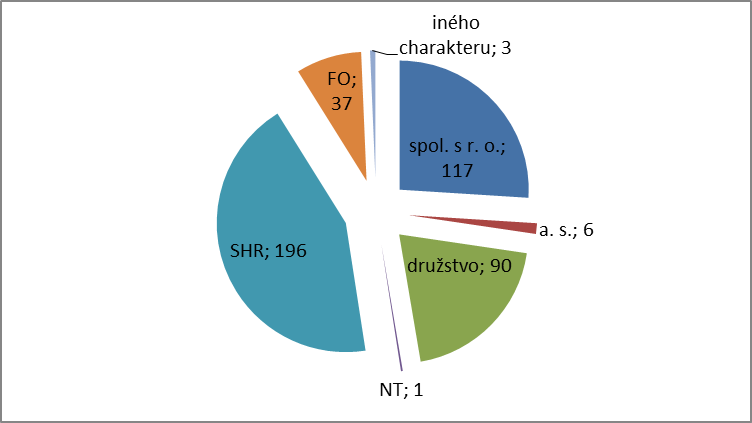 Tabuľka č. 1 - Počet kontrol podľa charakteru kontrolovaného subjektu a druhu HZ v roku 2022Najviac kontrol bolo vykonaných vzostupne u SHR, spol. s r.o. a na družstvách.  U  SHR a FO bolo celkovo vykonaných 346 kontrol (53 % z celkového počtu kontrol podľa druhov HZ). Podiel počtu kontrol FO vykonávajúcich poľnohospodársku výrobu, teda FO a FO zapísaných do evidencie SHR a  tvorí viac ako polovicu z vykonaných kontrol. Podľa druhu HZ  bolo skontrolovaných  654 chovov, porušenie zákona bolo zistené v 209  chovoch (32,0 %), opatrenia na odstránenie zistených  nedostatkov prijalo 92 chovateľov.Tabuľka č. 2 - Počet kontrol podľa skontrolovaných druhov HZ /chovov v roku 2022Najväčší podiel porušení bol zistený v chovoch ošípaných 42,9 % a kôz 42,6 %.  Dlhodobo je práve v chovoch ošípaných a kôz najvyšší počet návrhov na začatie správnych konaní s ohľadom na počty kontrol so zistením porušením zákona. Údaje o kontrolách v chovoch HZ sú uvedené v prílohe č. 2,3,4,5.VÝSLEDKY  KONTROLNEJ  ČINNOSTI  V CHOVOCH  HOVäDZIEHO  DOBYTKA     V roku 2022 PISR skontrolovala 368 chovov hovädzieho dobytka (ďalej len „HD“). Porušenie zákona bolo zistené v 113 chovoch (30,7 %), pri výkone plemenitby v  55 chovoch (14,9 %). Opatrenia na odstránenie zistených nedostatkov prijalo po ukončení kontroly 56 chovateľov. Tabuľka č. 3 - Počet vykonaných kontrol v chovoch HD  v rokoch 2020 – 2022Z tabuľky č. 3 je zrejmé, že v roku 2022 klesol celkový počet kontrol, pričom stúpol počet zistených porušení zákona. Z uvedeného počtu kontrol bolo 107 kontrol vykonaných prvýkrát (29,1%).  Graf č. 2 – Počet kontrol podľa charakteru kontrolovaného subjektu v chovoch HD v roku 2022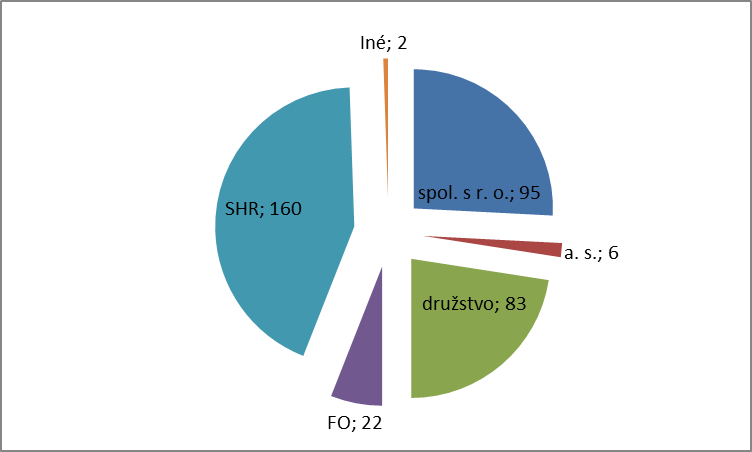 Tabuľka č. 4 – Najčastejšie zistené porušenia v chovoch HD v rokoch 2020 - 2022Za posledné dva roky sa zvýšil počet zistených porušení povinností súvisiacich so zisťovaním a evidovaním pôvodu HD, s plemenitbou, zasielaním údajov z inseminácie plemenárskej organizácii. Prehľad kontrolovaných a porušovaných ustanovení zákona v chovoch HD podľa pracovísk je uvedený v prílohe č. 6Graf č. 3 -  Porovnanie počtu vykonaných kontrol s počtom zistených porušení ustanovení                   zákona v roku 2022 v chove HD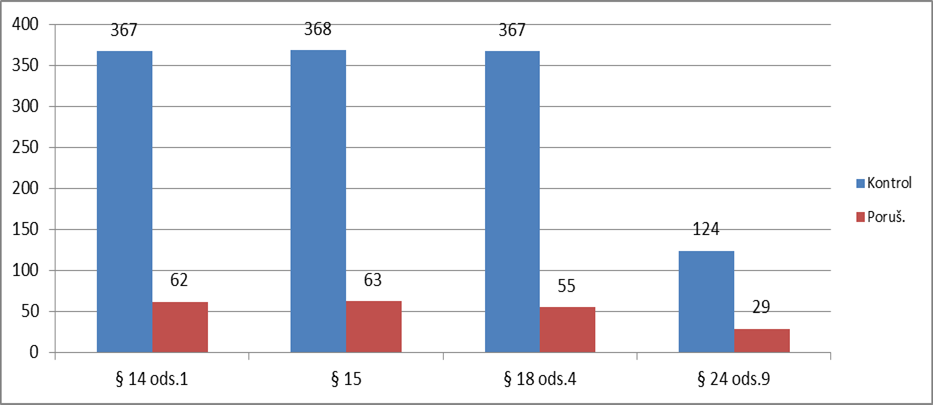 Analýza zistených nedostatkov v chovoch HDPríčiny porušovanie § 14 ods.1plemenitba býkom bez Potvrdenia o pôvode alebo Zootechnického osvedčenia (ďalej len „POP“),nezisťovanie a neevidovanie pôvodu narodeného potomstva zo strany otca pri plemenitbe býkom bez POP,nezapisovanie výkonu inseminácie do chovateľskej evidencie inseminačným technikom, resp. výkon inseminácie bez poskytnutia dokladu o nákupe ID. Následkom je opäť nezisťovanie a neevidovanie pôvodu narodených potomkov zo strany otca.Príčiny porušovanie § 15 nedostatky súvisiace so zasielaním údajov do CEHZ,nedostatky vo vedení Individuálneho registra HD v chove,nedostatky v označovaní HD.  Príčiny porušovania § 18 ods.4plemenitba plemenníkom bez vydaného osvedčenia o použití na plemenitbu.Príčiny porušovania § 24 ods.9 nezasielanie údajov z inseminácie na spracovanie plemenárskej organizácii. 	V roku 2022 PISR skontrolovala 74870 ks HD v chovoch kráv bez trhovej produkcie mlieka (ďalej len „KBTPM“) a chovoch dojníc. Z toho 256 ks chovov KBTPM s 10959 ks plemenníc a 151 chovov dojníc s 23006 ks plemenníc. Pomer skontrolovaných dojníc ku dojčiacim kravám je 2:1. Fyzicky bolo skontrolovaných 401 ks býkov pôsobiacich v prirodzenej plemenitbe, z toho  na 64 ks býkov neboli vydané doklady o pôvode (16 %). Kontrolu úžitkovosti realizovalo 116 subjektov. VÝSLEDKY KONTROLNEJ ČINNOSTI  V CHOVOCH OŠÍPANÝCHPo zrušení chovov v dôsledku afrického moru ošípaných mnoho chovateľov chov neobnovilo v pôvodnom rozsahu a realizuje chov ošípaných len vedľa chovov iných HZ, preto kontroly chovov ošípaných PISR vykonala popri kontrolách chovov iných HZ. V roku 2022 PISR skontrolovala 49 chovov ošípaných, v 21 chovoch bolo zistené porušenie zákona (43%). V 21 kontrolovaných chovoch sa realizoval výlučne výkrm ošípaných. Nedostatky pri výkone plemenit-by, ako jedného z hlavných sledovaných ukazovateľov, boli zistené v  9 chovoch (18,4%). Opatrenia na odstránenie zistených nedostatkov prijali po ukončení kontroly 2 chovatelia. Tabuľka č. 5 - Počet vykonaných kontrol v chovoch ošípaných  v rokoch 2020 – 2022Z tabuľky je zrejmé, že pri miernom náraste počtu vykonaných kontrol výrazne narástol počet zistených porušení zákona. Graf č. 4 – Počet kontrol podľa charakteru kontrolovaného subjektu v chovoch ošípaných v roku                    2022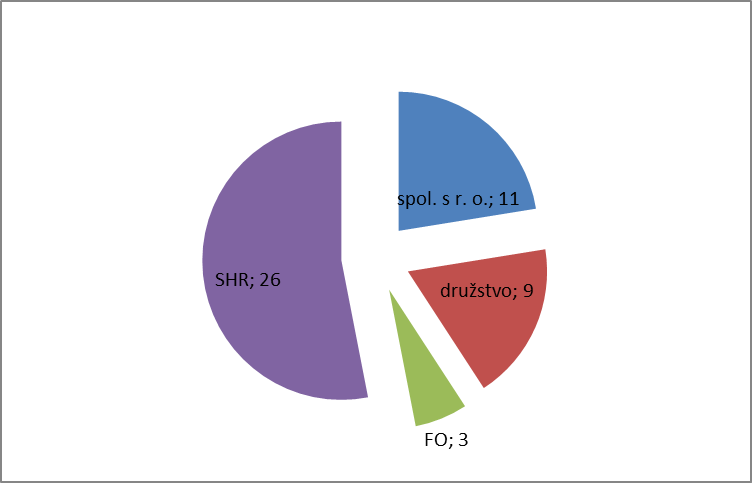 Tabuľka č. 6 – Najčastejšie zistené nedostatky v chovoch ošípaných v rokoch 2020 - 2022Z tabuľky č. 6 je zrejmé, že viac než dvojnásobne stúpol počet zistených porušení § 14 ods.1, § 18 ods.4., počet kontrol zameraných na ustanovenie §15 je oproti roku 2021 bez zmeny. Prehľad kontrolovaných a porušovaných ustanovení zákona podľa pracovísk je uvedený v prílohe č. 7Graf č. 5 - Porovnanie počtu kontrol s počtom  zistených porušení zákona v chove ošípaných 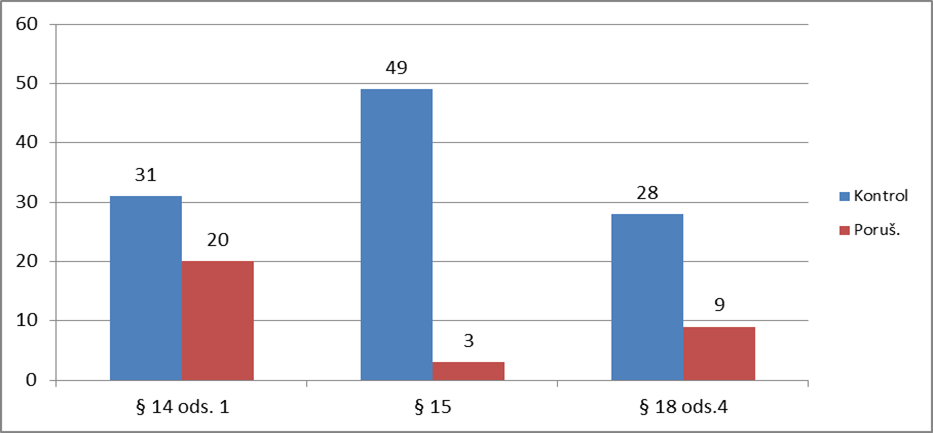 Analýza zistených nedostatkov v chovoch  ošípanýchPríčiny porušovania § 14 ods.1plemenitba kancom bez POP,nezisťovanie a neevidovanie pôvodu prasníc a prasničiek pôsobiacich v plemenitbe (prasničky a prasnice bez POP),Príčiny porušovania § 15 nedostatky súvisiace so zasielaním údajov do CEHZ,nedostatky vo vedení Registra ošípaných v chove,nedostatky v označovaní ošípaných.  Príčiny porušovania § 18 ods.4plemenitba plemenníkom bez vydaného osvedčenia o použití na plemenitbu.V chovoch ošípaných bolo v roku 2022  skontrolovaných 217 ks plemenných prasníc a prasničiek, 21 ks plemenných kancov, 203 ks prasníc a prasničiek bez POP a 5 ks kancov bez POP a  Osvedčenia o použití plemenníka na plemenitbu. 3.3.		VÝSLEDKY  KONTROLNEJ  ČINNOSTI  V CHOVOCH OVIEC     V roku 2022  PISR skontrolovala 114 chovov oviec. Porušenie  zákona bolo zistené v 37 chovoch (32,5 %),  20 kontrolovaných subjektov prijalo v stanovenej lehote po výkone kontroly opatrenia na odstránenie zistených nedostatkov. Nedostatky pri výkone plemenitby ako jedného z hlavných sledovaných ukazovateľov boli zistené pri  19 kontrolách (16,7 %). Tabuľka č. 7 - Počet vykonaných kontrol v chovoch oviec  v rokoch 2020 – 2022Graf č. 6 – Počet kontrol podľa charakteru kontrolovaného subjektu v chovoch oviec v roku 2022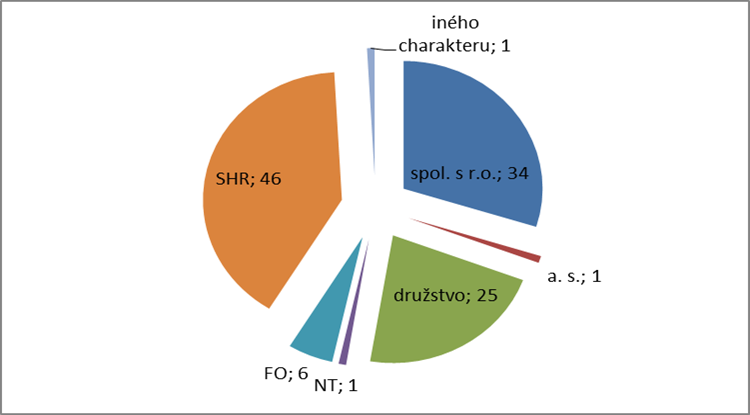 Tabuľka  č.8 – Najčastejšie zistené nedostatky v chovoch oviec v rokoch 2020 – 2022 Z tabuľky č. 8 vyplýva, že počty kontrol jednotlivých ustanovení zákona v roku 2022 klesli. Mierne narástli zistené porušenia § 15. Prehľad kontrolovaných a porušovaných ustanovení zákona v chove oviec podľa pracovísk je uvedený v prílohe č. 8Graf č. 7 - Porovnanie počtu kontrol s počtom porušení ustanovení zákona v roku 2022                  v chove oviec 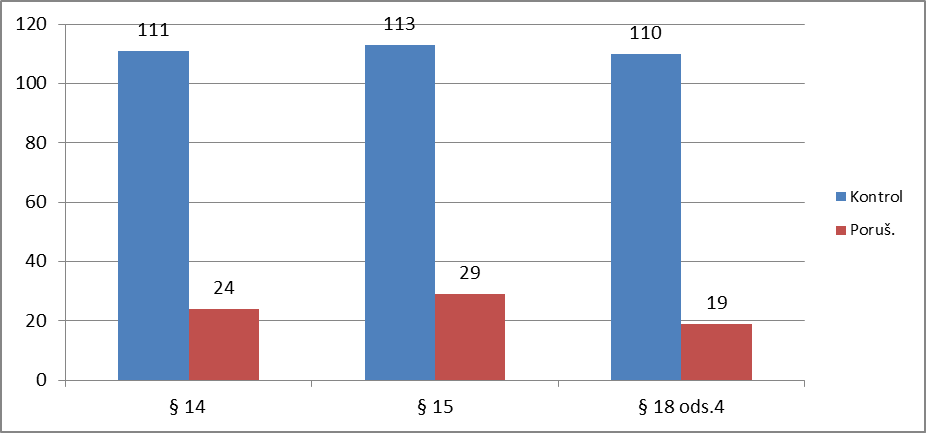 Analýza zistených nedostatkov v chovoch oviecPríčiny porušovania § 14 ods.1plemenitba baranom bez POP,nezisťovanie a neevidovanie pôvodu narodeného potomstva určeného na obnovu základného stáda.Príčiny porušovania § 15 nedostatky súvisiace so zasielaním údajov do CEHZ,nedostatky vo vedení Individuálneho registra oviec a kôz v chove,nedostatky v označovaní oviec.  Príčiny porušovania § 18 ods.4plemenitba plemenníkom bez vydaného osvedčenia o použití na plemenitbu.V roku 2022 bolo skontrolovaných 35131 ks oviec, z toho 24576 ks bahníc. Fyzicky bolo skontrolovaných 540 ks baranov v prirodzenej plemenitbe z toho  31 ks (5,7%) nemalo vydané POP a Osvedčenie o použití na plemenitbu 5,7 %. Kontroly v chovoch oviec boli vykonané popri kontrolách iných druhov HZ v priebehu celého roka, ale ich podstatná časť bola vykonaná počas obdobia pripúšťania a to aj formou neohlásených kontrol. 3.4.		VÝSLEDKY KONTROLNEJ ČINNOSTI V CHOVOCH  KÔZ      V roku 2022 PISR skontrolovala  47 chovov kôz. Porušenie zákona bolo zistené v 20 chovoch (42,6 %). Z toho 5 chovateľov po vykonanej kontrole prijalo opatrenia na odstránenie zistených nedostatkov. Nedostatky pri výkone plemenitby, ako jedného z hlavných sledovaných ukazovateľov, boli zistené v  14 chovoch (29,8 %). Tabuľka č. 9 - Počet vykonaných kontrol v chovoch kôz  v rokoch 2020 – 2022V roku 2022 sa zvýšil počet kontrol s čím súvisí aj  vyšší počet zistených porušení zákona. V percentuálnom vyjadrení išlo o takmer 10 %  nárast v porovnaní s predchádzajúcim rokom. Graf č. 8 – Počet kontrol podľa charakteru kontrolovaného subjektu v chovoch kôz v roku 2022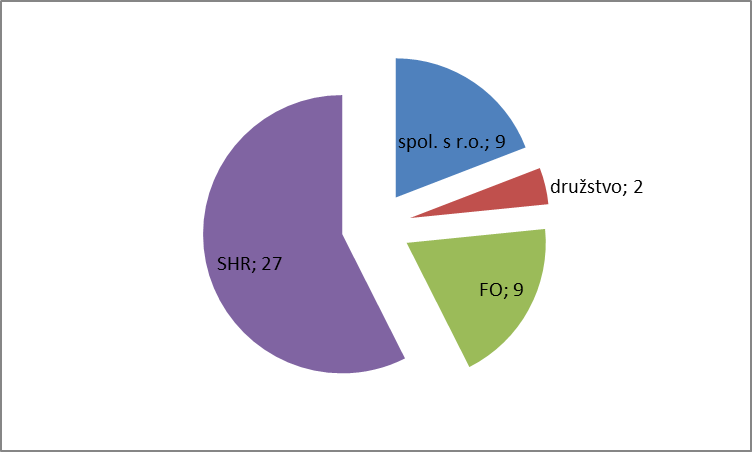 Tabuľka  č. 10 -  Najčastejšie zistené nedostatky v chove  kôz za obdobie rokov   2020 – 2022Počet zistených porušení ustanovení 14 ods.1, § 15 a § 18 ods.4 zákona sa výrazne zvýšil. Prehľad kontrolovaných a porušovaných ustanovení zákona v chove kôz podľa pracovísk je uvedený v prílohe č. 9Graf č. 9 - Porovnanie počtu kontrol s počtom porušení ustanovení zákona v roku 2022                  v chove kôz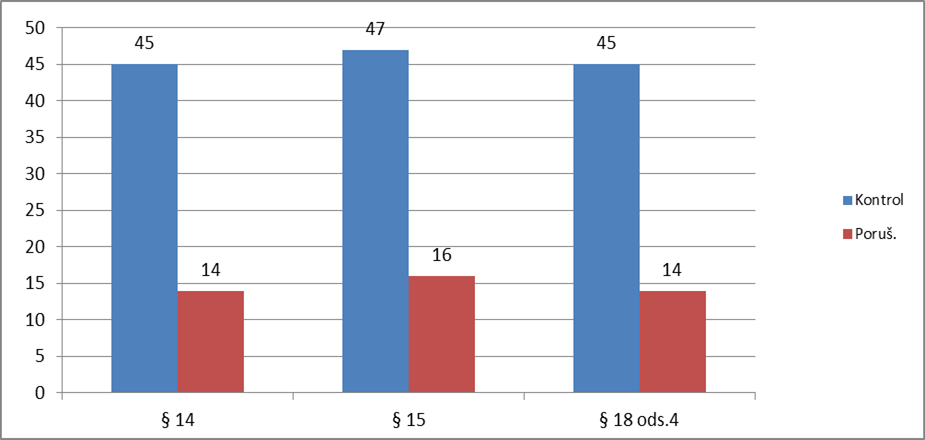 Analýza nedostatkov v chovoch kôzPríčiny porušovania § 14 ods.1plemenitba capom bez POP,nezisťovanie a neevidovanie pôvodu narodeného potomstva určeného na obnovu základného stáda.Príčiny porušovania § 15 nedostatky súvisiace so zasielaním údajov do CEHZ,nedostatky vo vedení Individuálneho registra oviec a kôz v chove,nedostatky v označovaní kôz.  Príčiny porušovania § 18 ods.4plemenitba plemenníkom bez vydaného osvedčenia o použití na plemenitbu.Celkom bolo skontrolovaných 3124 ks kôz, z toho 1986 ks dospelých kôz (samíc) a  63 ks capov. V plemenitbe bez vydaného POP a Osvedčenia o použití na plemenitbu bolo skontrolovaných 23 ks capov (36,5 % z celkového počtu skontrolovaných capov). VÝSLEDKY  KONTROLNEJ  ČINNOSTI  V CHOVOCH  KONÍ        V roku 2022 bolo skontrolovaných 66 chovov koní. Porušenie zákona bolo zistené v 18 chovoch (27,3 %). Opatrenia na odstránenie zistených nedostatkov v stanovenej lehote po kontrole prijalo 9 subjektov. Nedostatky pri výkone plemenitby, ako jedného z hlavných sledovaných ukazovateľov, boli zistené pri  2 kontrolách (3 %). Tabuľka č. 11 - Počet vykonaných kontrol v chovoch koní  v rokoch 2020 – 2022Graf č. 10 – Počet kontrol podľa charakteru kontrolovaného subjektu v chovoch koní v roku 2022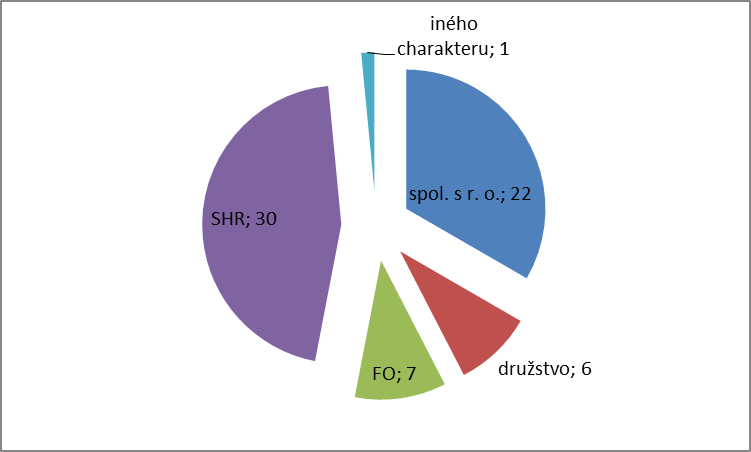 Tabuľka č.12 - Najčastejšie zistené nedostatky v chove koní za obdobie rokov 2020 – 2022Za posledné dva roky stúpol počet zistených porušení § 14 ods. 1, § 15 a § 18 ods.4. Najviac porušovaným ustanovením § 15 spojený s nedostatkami vo vedení CEHZ.  Prehľad kontrolo-vaných a porušovaných ustanovení zákona v chove koní podľa pracovísk je v prílohe č. 10.Graf č. 11 - Porovnanie počtu kontrol s počtom porušení ustanovení zákona v roku 2022                  v chove koní 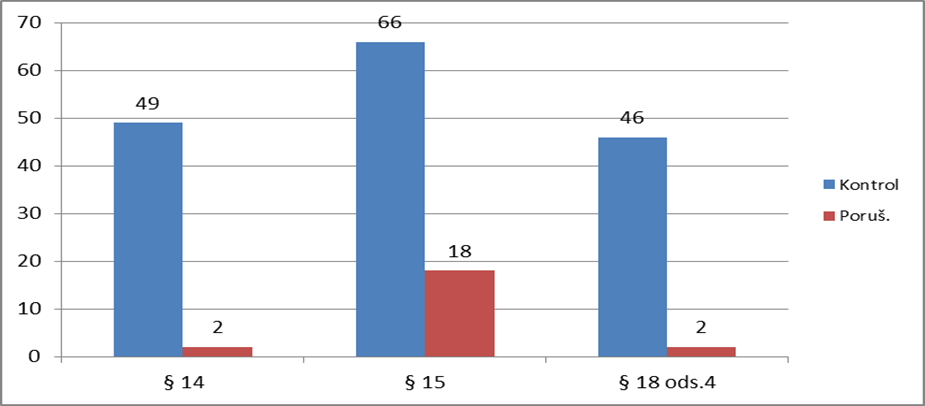  Analýza nedostatkov v chovoch koníPríčiny porušovania § 14 ods.1plemenitba žrebcom bez POP,nezisťovanie a neevidovanie pôvodu narodeného potomstva zo strany otca. Príčiny porušovania § 15 nedostatky súvisiace so zasielaním údajov do CEHZ,nedostatky vo vedení Individuálneho registra koňovitých zvierat v chove.Príčiny porušovania § 18 ods.4plemenitba plemenníkom bez vydaného osvedčenia o použití na plemenitbu.Celkom bolo v roku 2022 skontrolovaných 723 ks koňovitých zvierat, z ktorých bolo 483 ks koní vo vlastníctve kontrolovaných subjektov a 240 ks koní v držbe. Zistená nezákonná plemenitba bola najčastejšie dôsledkom technických problémov s nedostatočným zabezpečením  neplemenných žrebcov. Skontrolovaných bolo 11 ks žrebcov pôsobiacich v prirodzenej plemenitbe, z toho 3 ks žrebcov nemali vydané POP s Osvedčením o použití na plemenitbu.  VÝSLEDKY KONTROLNEJ ČINNOSTI NA ÚSEKU CHOVU VČIEL     V roku 2022 bolo v 10 chovoch skontrolovaných 562 včelstiev. Porušenia zákona neboli zistené. Graf č. 12 – Počet kontrol podľa charakteru kontrolovaného subjektu v chovoch včiel v roku 2022 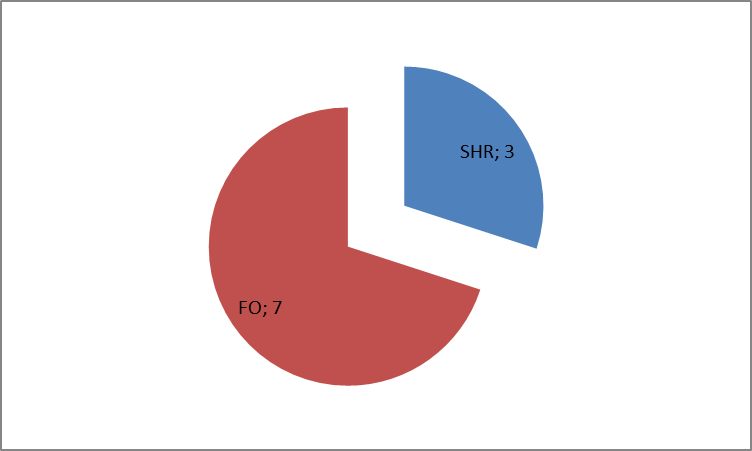 Prehľad kontrolovaných a porušovaných ustanovení zákona v chove včiel podľa pracovísk je uvedený v prílohe č. 11Analýza  nedostatkov a návrh opatrení v chove včielPodľa výsledkov z predchádzajúcich kontrol v chove včiel boli v roku 2022 vykonané kontroly v šľachtiteľských, rozmnožovacích aj úžitkových chovoch. Kontroly boli zamerané hlavne na produkciu, nákup a predaj včelích matiek plemena Včela kranská. Jednalo sa väčšinou o opakované kontroly, skontrolované  chovy boli na vysokej chovateľskej úrovni.Kontrolou chovateľskej evidencie bolo zistené, že kontrolované subjekty nakupujú matky z rozmnožovacích alebo šľachtiteľských chovov a následne si ich rozmnožia pre vlastnú potrebu. Z evidencie o vyprodukovaných matkách  je zrejmé, že všetky kontrolované subjekty realizovali voľné párenie matiek,  viedli predpísanú evidenciu a zasielali Hlásenia chovateľov včiel do CEHZ. 4.SPRÁVNE KONANIA4.1. Začaté správne konania a vydané rozhodnutia       V roku 2022 bolo prehodnotených 167 protokolov z úradných kontrol, začatých bolo 72 správnych konaní podľa zákona č. 71/1967 Zb.2 , v 95 prípadoch kontrolované subjekty dodatočne odstránili zistené porušovanie zákona. Tabuľka č. 13 - Porovnanie počtu vydaných rozhodnutí o pokute v posledných piatich rokochPočet prerokovaných protokolov, začatých správnych konaní a vydaných rozhodnutí o pokute bol v roku 2022 v porovnaní s predchádzajúcimi rokmi bez výraznejších zmien.4.2. Pokuty  uložené v  správnom konaní 4.2.1. Rozhodnutia       Najviac správnych konaní bolo začatých a následne najviac pokút bolo v roku 2022  uložených kontrolovaným subjektom s právnou formou SHR. Táto skutočnosť súvisí s tým, že SHR je podobne ako v predchádzajúcich rokoch najrozšírenejšou právnou formou zriaďovanou chovateľmi s cieľom venovať sa poľnohospodárskej prvovýrobe.Tabuľka č. 14 - Počet vydaných rozhodnutí o pokute podľa charakteru kontrolovaného subjektu a počty pokút uložených za rovnaké porušenie zákona opakovane. V predchádzajúcom roku (2021) PISR uložila 14 pokút za opakované zistenie rovnakého porušenia zákona, čo pri celkovom počte uložených pokút – 69 predstavuje takmer 20%. V roku 2022 bol počet uložených pokút za opakované zistenie rovnakého porušenia zákona výrazne nižší – predstavuje asi  8 % z celkového počtu uložených pokút. 4.2. 2. Odvolania     Odvolanie proti rozhodnutiu o pokute podali v roku 2022 traja účastníci konania.  Správny orgán postupom podľa §57 ods. 1 zákona č. 71/1967 Zb.2  (autoremedúra) jednému odvolaniu účastníka konania vyhovel. V zmysle §57 ods. 2 zákona č. 71/1967 Zb.2 správny orgán dve odvolania predložil MPaRV SR, ktoré v jednej veci rozhodnutie PISR o pokute v celom rozsahu potvrdilo,  v druhej veci ešte nerozhodlo. 4.2.3. Výška uložených pokút       Rozhodnutiami vydanými v správnom konaní PISR v roku 2022 uložila pokuty v celkovej výške 18 400,00 Eur. V priebehu posledných 5 rokov sa s malými odchýlkami ustálil počet sankcionovaných subjektov aj priemerná výška pokuty.   Tabuľka č.15 -  Porovnanie počtu sankcionovaných subjektov a celkovej výšky uložených pokút.   4.2.4.Vymáhanie pokút      Exekúciu navrhla PISR v piatich veciach z toho dve pohľadávky boli vymožené. Z exekúcií začatých pred rokom 2022 boli vymožené tri pohľadávky.    K 31.12.2022 organizácia vymáhala v exekučnom konaní sedem  pohľadávok.    5.SŤAŽNOSTI, ŽIADOSTI, PODNETY     Podanie, ktoré by sa mohlo kvalifikovať ako sťažnosť v zmysle zák. č. 9/2010 Z. z.4 o sťažnostiach v roku 2022 nebola doručená. Žiadosti o poskytnutie informácií podľa zák. 211/2000 Z. z.12 o slobodnom prístupe k informáciám boli v roku 2022 doručené dve. Doručené bolo tiež jedno  podanie s charakterom podnetu resp. žiadosti o vykonanie  kontroly, ktoré bolo prešetrené úradnou kontrolou s výsledkom opodstatnené.6. ROZPOČET 6.1.   ZÁVÄZNÉ  UKAZOVATELE  ROZPOČTU       Rozpisovým listom MPRV SR č.z.1665/2022 boli  PISR   pre rok 2022  „Rozpísané záväzné  ukazovatele  štátneho rozpočtu“ nasledovne: I.  PRÍJMY ORGANIZÁCIE                                                20 000 Eur     A. Záväzný ukazovateľ (zdroj 111)                                    20 000 Eur v tom : poplatky za výkon kontrol                                   20 000 EurII. VÝDAVKY ORGANIZÁCIETabuľka č. 16 - Rozpis  v EurZ hľadiska programovej štruktúry boli  výdavky rozpočtu alokované na programe :0910602 - Štátna kontrola plemenitby a šľachtenia hospodárskych zvierat, OEKOK- Informačné technológie - medzirezortný programZ hľadiska  zdroja financovania:  111 - prostriedky štátneho rozpočtu V rámci programového rozpočtovania boli zadefinované ciele a ich merateľné ukazovatele. Kontrola plnenia cieľov z hľadiska dosiahnutého výsledku a výstupu poukazuje na  opodstatnenosť rozpočtovej požiadavky.Tabuľka č. 17 -  Hodnotenie cieľov a ich merateľných ukazovateľov k 31.12.20226.1.1.  Úpravy rozpočtu     Schválený rozpočet organizácie bol v priebehu roka 2022 upravený rozpočtovými  opatreniami MF SR a  MPRV SR  v súlade s  ustanoveniami zák. č. 523/2004 Z. z.5 o rozpočtových pravidlách verejnej správy a o zmene a doplnení niektorých zákonov v znení neskorších predpisov.PRÍJMYTabuľka č. 18 -  Prehľad rozpočtových opatrení príjmovVÝDAVKY Tabuľka č. 19 -  Prehľad rozpočtových opatrení výdavkov6.2.   ČERPANIE  ROZPOČTUTabuľka č. 20 - Čerpanie rozpočtu podľa programovej štruktúry, zdroja, ekonomickej                          klasifikácie v Eur6.2.1.  Bežné výdavkyMzdy, platy a ostatné osobné vyrovnania (610)     Viac ako polovica (64,36 %) schválených bežných výdavkov   aj upravených (60,17 %) na činnosť organizácie predstavovali výdavky na mzdy  zamestnancov.  Mzdové  prostriedky boli za rok 2022 účtovne čerpané vo výške 231 786 Eur. Poistné a príspevky do poisťovní (620)     Poistné a príspevky do poisťovní boli v roku 2022 čerpané v celkovej  výške 84 477,60 Eur. Výška poistného zodpovedá  34,95 % z objemu skutočne vyčerpaných mzdových prostriedkov a príspevku zamestnávateľa na doplnkové dôchodkové poistenie vo výške 2% z funkčného platu  (EP 627   4 101,27  Eur).Tovary a služby (630)      Čerpanie na programe 0910602   bolo vo výške 40 226,22 Eur. V rámci  kategórie EK 630 bolo najvyššie čerpanie na ekonomickej podpoložke 631001 – cestovné tuzemské (5 856,40 Eur, v percentách 14,56 %),  634 – dopravné  (9 507,35 Eur,  v percentách 23,63%), 637014 – stravovanie (6 143,73 Eur,  v percentách 15,27%).Bežné transfery (640)     Rozpočtované prostriedky bežných transferov boli v roku 2022 čerpane v sume 1 173,68 Eur   na náhradu príjmu pri dočasnej pracovnej neschopnosti a i na príplatky k náhrade príjmu pri dočasnej pracovnej neschopnosti  a v sume 3 241,50 Eur na odchodné. 6.2.2.  Kapitálové výdavky          Celá čiastka upraveného rozpočtu kapitálových výdavkov 17 900,01 Eur  bola účelovo použitá  na nákup osobného motorového vozidla.PLNENIE PRÍJMOV ROZPOČTU  Tabuľka č. 21 -  Prehľad plnenia príjmov rozpočtu za rok 2022 v EurNa  príjmový účet Plemenárskej inšpekcie SR, vedený v Štátnej pokladnici :účet „Pokuty a penále“ boli sústredené príjmy z uložených  pokút v správnom konaní  súvisiace s uplatňovaním zák. č. 194/1998 Z. z. v konečnej sume 22 180  Eur.    Rozpočtovým  opatrením   MPRV  SR  boli  schválené  príjmy  PI SR upravené  zvýšením o 2 180 Eur na 22 180  Eur. Uvedené zvýšenie schváleného rozpočtu príjmov bolo na základe predpokladaného vývoja príjmov do konca roka 2022. 6.4.     BEŽNÉ ÚČTY Organizácia má zriadené v Štátnej pokladnici tri bežné účty.  Tabuľka č. 22 -  Prehľad a pohyb na bežných účtoch  6.5.     ŠKODOVÉ  PRÍPADY    Škodová komisia PISR,  ako poradný orgán vedúceho organizácie v oblasti uplatňovania práv na náhradu škody spôsobenej organizácii, v roku 2022 neriešila žiadny škodový prípad.6.6.    FINANČNÉ  KONTROLY     V súlade so zák. č. 357/2015 Z. z.7   boli vykonané základné finančné kontroly. Ich cieľom bolo overenie súladu finančnej operácie s rozpočtom, zmluvami, osobitnými a vnútornými  predpismi. Kontrolami nebolo zistené porušenie zák. č. 357/2015 Z. z.7.7. PERSONÁLNE OTÁZKY7.1.   ORGANIZAČNÁ   ŠTRUKTÚRA     Podrobnosti o organizačnej štruktúre, rozsah, pôsobnosť, vzájomné vzťahy organizačných útvarov, rozsah plnení a zodpovednosti vedúcich štátnych zamestnancov a  ostatných zamestnancov upravuje organizačný poriadok s platnou organizačnou schémou. Schéma organizačnej štruktúry platná od 1.1.20157.2. PERSONÁLNE  OTÁZKY  ZAMESTNANOSTI     Riešenie personálnych otázok zamestnanosti je v PISR zabezpečované v súlade so zákonmi č. 55/2017 Z. z.1, č. 552/2003 Z. z.8, č. 553/2003 Z. z.9,  č. 311/2001 Z. z.10  a  súvisiacimi právnymi predpismi.Jedným so záväzných ukazovateľov Štátneho rozpočtu pre rok 2022 bol ukazovateľ počtu zamestnancov v organizácii   stanovený na 12 zamestnancov.Tabuľka č. 23  - Priemerný prepočítaný počet zamestnancov v roku 2022Tabuľka č. 24 - Vzdelanostná štruktúra zamestnancov v roku 2022Tabuľka č. 25 -  Prehľad o počte zamestnancov, ich zaradení a štruktúre platov v zmysle                            zák. č. 55/2017 Z. z.1 a zák. č. 553/2003 Z. z.9 k 31.12.2022Tabuľka č.  26  -  Veková štruktúra zamestnancov PISR  k 31.12.2022Tabuľka č. 27  -  Vekový  priemer  zamestnancov  PISR  k 31.12.20227.3. MZDOVÁ POLITIKABola limitovaná rozpočtovými výdavkami  upraveného rozpočtu na mzdy. Tabuľka č. 28  - Objem vynaložených finančných prostriedkov na mzdy za rok 2020 - 2022                           Porovnanie7.3.1. Priemerná mesačná mzda      Priemerná mesačná mzda v organizácii v roku 2022, určená podielom mzdových prostriedkov upraveného  rozpočtu (231 786 Eur) k priemernému prepočítanému počtu zamestnancov  (11,6 )   bola 1 665 Eur. V roku  2021  bola  priemerná mesačná  mzda 1 598 Eur,  pri  rozpočte na  mzdy (230 142  Eur ) a  evidenčnom počte  prepočítaných   zamestnancov (12). Nárast v roku 2022 bol + 67 Eur oproti roku 2021. Nárast priemernej mesačnej mzdy súvisel so:  -  zvýšením FP za služobnú prax v zmysle zák. č. 55/2017 Z. z.1,- vyplatením odmeny 500 Eur  na zamestnanca, v zmysle  dodatkov ku kolektívnym zmluvám vyššieho stupňa pre štátnu a verejnú službu na rok 2022.7.4.  SOCIÁLNA POLITIKA      PISR má vybudovaný sociálny systém starostlivosti o zamestnancov. Dôraz bol kladený na obligátne výdavky  hradené z rozpočtu  a to na stravovanie  a doplnkové dôchodkové sporenie (ďalej len „DDS“).     Z tvorby sociálneho fondu v súlade s Internou smernicou  PISR na vykonanie zák. č. 152/1994 Z. z.11 bol  zabezpečený  príspevok na stravovanie  nad  rámec  zákonných predpisov v sume 1,785 Eur  a od 1.6.2022 2,10 Eur na stravný lístok.Príspevok zamestnávateľa na DDS bol vo výške 2% z objemu zúčtovaných  platov, v celkovej sume 4 257,79 Eur.  Tabuľka č. 29 - Prídel a použitie sociálneho fondu za rok 20227.5.   ROZVOJ   ĽUDSKÝCH  ZDROJOV  Vzdelávací proces zamestnancov PISR v roku 2022 bol viac zameraný na formu interného  samovzdelávania v služobnom čase.Účasť na aktívoch, bonitáciách, zasadnutiach, kontrolných dňoch, školeniach, chovateľských dňoch, výstavách a oslavách dotýkajúcich sa problematiky šľachtenia, plemenitby, chovu HZ Výročná členská schôdza ZCHMD Ivanka pri Nitre v Liptovskom Jáne /2/,Jarné triedenie koní v ŠCH – NŽ Topoľčianky /2/,Jarné triedenie koní v ŠCH – Lesy SR, š.p. SCHK Dobšiná /2/,Výročná členská schôdza ZCHSSD Levice vo Vígľaši /2/,Chovateľský deň HD organizovaný ZCHPD Liptovský Ondrej v Podturni /4/,Chovateľský deň HD organizovaný ZCHMD Ivanka pri Nitre v Medziankach /2/,Národný šampionát simmentálskeho dobytka v Hniezdnom organizovaný ZCHSSD Levice /6/,Chovateľský deň ošípaných na agrokomplexe NÁRODNÉ VÝSTAVISKO š.p. Nitra /8/,Zasadnutia komisie pre NVHZ /1/, Kontrolný deň k problematike CEHZ na MP SR Bratislava /2/, Národná výstava HZ konaná počas 47. Medzinárodnej poľnohospodárskej a potravinovej výstave  AX Nitra  /11/,   Deň chovateľov holsteinskeho dobytka konaný v Nitre/7/, Jesenné triedenie koní v ŠCH – Lesy SR, š.p. SCHK Dobšiná /2/,Jesenné triedenie koní v ŠCH – NŽ Topoľčianky /4/,Slávnostné ukončenie ovčiarskej sezóny s názvom Demeter 2022 v Papradne organizovanom ZCHOK, družstvo Banská Bystrica /2/.8. HODNOTENIE  A  ANALÝZA  ČINNOSTI1.PISR v rámci predmetu činnosti v roku 2022 vykonala 450 kontrol v súlade s plánom. 2.Výkonom kontrol sa sledoval cieľ znížiť nepovolenú plemenitbu pod 13 %.  Tabuľka č. 30 - Prehľad počtu zistených porušení §18 ods. 4  zákona podľa  druhu HZ                          za rok 2021 a 2022Prehľad počtu zistených porušení § 18 ods. 4  zákona podľa pracovísk je uvedený v prílohe č. 12Graf č. 13 - Prehľad počtu zistených  porušení § 18 ods. 4 v rokoch 2013 – 2022 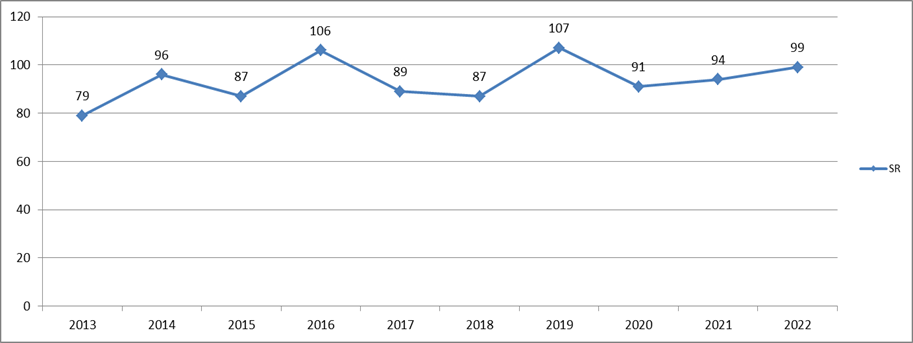 Graf č. 14 - Prehľad počtu porušení  § 18 ods. 4 za jednotlivé druhy HZ v rokoch  2013 – 2022 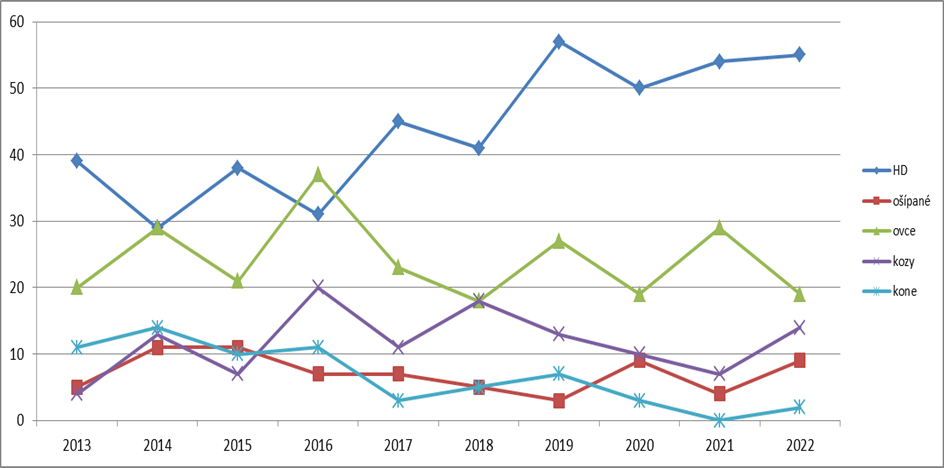 3. Najviac pokút bolo v roku 2022 uložených za nezisťovanie a neevidovanie pôvodu zvierat a nezákonnú plemenitbu v chovoch hovädzieho dobytka.Tabuľka č. 31 - Pokuty uložené v roku 2022 za porušenie kontrolovaných ustanovení zákona č. 194/1998 Z.z. u kontrolovaných druhov HZ.          Cieľom kontrolnej činnosti ako aj ukladania pokút je zosúladiť činnosť chovateľov s ustanoveniami zákona a zvýšenie zodpovednosti chovateľov za stav plemenitby na Slovensku. Teda zmyslom uloženia pokuty nie je odradenie chovateľov od samotného chovu hospodárskych zvierat, ale impulz na dodržiavanie právnych predpisov, čo je v konečnom dôsledku zárukou odstránenia nedostatkov a zabránenie recidívy. Napriek tomu, že inštitúcia kontroly je  chovateľmi vnímaná kontroverzne, práve dôsledná kontrola a primerané represívne opatrenia sú najefektívnejším nástrojom na dosiahnutie nevyhnutnej zodpovednosti chovateľov za stav plemenitby v SR.4. PISR v roku 2022  zadala do databázy CEHZ spolu 525 kontrol  fariem. V súvislosti s CEHZ a zootechnickou kontrolou boli na 182 farmách zistené nedostatky ohľadne registrácie farmy, registrácie zvierat, nezasielania hlásení zmien do CEHZ, nedostatkov v  pasoch zvierat a iných nedostatkov súvisiacich s CEHZ.  Konkrétne subjekty boli priebežne nahlasované  ŠVPSSR. 5.  Rozpočtový proces PISR -  schválený rozpočet na rok 2022 bol vo výške 330 723 Eur. Na základe objektívnych požiadaviek organizácie na mzdy , poistné a príspevky  do poisťovní , tovary, služby, bežné transfery – odchodné,  boli záväzné ukazovatele štátneho rozpočtu na rok 2021 upravené. Tabuľka č. 32   -  Prehľad schváleného a upraveného rozpočtu  v Eur rok 2021 - 20226.  V oblasti personálnej   roku 2022 nebol zaznamenaný  vo vnútri organizácie žiaden   pohyb, čo v nemalej miere prispieva k zvýšeniu kvality a profesionálneho prístupu  zamestnancov k práci. 7.   Za hodnotené obdobie roku 2022  nedošlo zo strany zamestnancov PISR k porušeniu právnych predpisov. 9.  HLAVNÉ SKUPINY UŽÍVATEĽOV, VÝSTUPY     PISR ako garant dodržiavania zákona a  orgán štátneho dozoru na zverenom úseku presadzuje  a zabezpečuje pri výkone štátnej služby plnenie úloh v šľachtení a plemenitbe HZ smerujúce k nastoleniu právneho stavu.  Trvalým prínosom je aj nepriame pôsobenie inšpektorov PISR, ktorí popri kontrolnej činnosti vykonávajú na požiadanie aj poradenskú činnosť, usmerňujú chovateľskú verejnosť v odbornom procese, čo v konečnom dôsledku vedie k posilňovaniu právneho vedomia a k zveľaďovaniu chovov v priestore Európskej únie. 9.1.   POSKYTOVANÉ výstupy:MPRV SRCEHZ ŠVPS SRKontrolované chovateľské subjekty  PSSR, š. p.  Chovateľské zväzyvedeckovýskumné inštitúcie a školyverejnosť – v zmysle zák. č. 211/2000 Z. z.12fyzické a právnické osoby - v rámci šetrenia sťažností a podnetov podľa zák. č. 9/2010 Z. z.4 a zák. č. 71/1967 Zb.2Súdy SR – spolupráca pri nútenom výkone rozhodnutíPolicajný zbor SR – poskytnutie informácií podľa § 3 ods. 2 Trestného poriadkuExekútorský úrad  -  v zmysle zák. č. 233/1995 Z. z.3verejná správa – spolupráca a vzájomné poskytovanie informácií o chovateľoch. Zoznam použitých skratiek PISR = Plemenárska inšpekcia Slovenskej republiky NitraMPRV SR = Ministerstvo pôdohospodárstva a rozvoja vidieka Slovenskej republikyMFSR= Ministerstvo financií Slovenskej republiky ŠS = Štátna službaVS = Verejná službaPNR = Pracovisko NitraPBB = Pracovisko Banská BystricaPPO = Pracovisko Prešov CEHZ = Centrálna evidencia hospodárskych zvieratPSSR, š.p. = Plemenárske služby Slovenskej republiky, štátny podnikŠVPS SR = Štátna veterinárna a potravinová správa Slovenskej republikyŠCH = Šľachtiteľský chovID = inseminačná dávkaSHR= Samostatne hospodáriaci roľníkFO= fyzická osobaspol. s r. o.= spoločnosť s ručením obmedzenýma. s. = akciová spoločnosťNT = nákupný trhKÚ = kontrola úžitkovosti KBTPM = kravy bez trhovej produkcie mlieka  HZ = hospodárske zvieratáHD = hovädzí dobytokPOP = Potvrdenie o pôvode, Zootechnické osvedčenie  EK= ekonomická klasifikáciaDDS = doplnkové dôchodkové sporenieZoznam odkazov na právne predpisy v texte :zákon = zákon č. 194/1998 Z. z. o šľachtení a plemenitbe hospodárskych zvierat a o zmene a doplnení zák. č. zákona č. 455/1991 Zb. o živnostenskom podnikaní (živnostenský zákon) v znení neskorších predpisov; zák. č. 55/2017 Z.z.1 = zákon o štátnej službe a o zmene a doplnení niektorých zákonov v znení neskorších predpisovzák. č. 71/1967 Zb.2 = zákon č. 71/1967 Zb. o správnom konaní (správny poriadok) v znení neskorších predpisov;zák. č. 233/1995 Z. z.3 = zákon č. 233/1995 Z. z. o súdnych exekútoroch a exekučnej činnosti (Exekučný poriadok) a o zmene a doplnení ďalších zákonov v znení neskorších predpisov;zák. č. 9/2010 Z.z.4 = zákon č. 9/2010 Z. z. o sťažnostiach;zák. č. 523/2004 Z. z.5 = zákon č. 523/2004 Z. z. o rozpočtových pravidlách verejnej správy a o zmene a doplnení niektorých zákonov v znení neskorších predpisov;zák. č. 343/2015 Z. z.6 = zákon č. 343/2015 Z. z. o verejnom obstarávaní a o zmene a doplnení niektorých zákonov;zák. č. 357/2015 Z. z.7 = zákon č. 357/2015 Z. z. o finančnej kontrole a audite a o zmene a dopl-není niektorých zákonov v znení neskorších predpisov a internej Smernice o finančnej kontrole;    zák. č.552/2003 Z. z.8 = zákon č. 552/2003 Z. z. o výkone práce vo verejnom záujme v znení neskorších predpisov;zák. č. 553/2003 Z. z.9 = zákon č. 553/2003 Z. z. o odmeňovaní niektorých zamestnancov pri výkone práce vo verejnom záujme a o zmene a doplnení niektorých zákonov v znení neskorších predpisov;zák. č. 311/2001 Z. z.10 = zákon č. 311/2001 Z. z. Zákonník práce v znení neskorších predpisov;zák. č. 152/1994 Z. z.11 = zákon č. 152/1994 Z. z. o sociálnom fonde a o zmene a doplnení zákona č.. 286/1992 Zb. o daniach z príjmov v znení neskorších predpisov, ako vyplýva zo zmien a doplnení vykonaných zákonom NRSR č. 280/1995 Z. z., zákonom NR SR č. 375/1996 Z. z., zákonom č. 313/2005 Z. z. a zákonom č. 591/2007 Z. z.;zák. č. 211/2000 Z. z.12 = zákon č. 211/2000 Z. z. o slobodnom prístupe k informáciám a o zmene a doplnení niektorých zákonov (zákon o slobode informácií) v znení neskorších predpisov;zák. č. 461/2003 Z. z.13 = zákon o sociálnom poistení č.461/2003 Z.z. v znení nesk. predpisov;Nariadenie vlády č. 388/2018 Z. z.14 = Nariadenie vlády  Slovenskej republiky č. 388/2018 Z. z., ktorým sa ustanovujú zvýšené stupnice platových taríf zamestnancov pri výkone práce vo verejnom záujme;Nariadenie vlády č. 389/2018 Z. z. 15 = Nariadenie vlády Slovenskej republiky č. 389/2018 Z. z.,ktorým sa ustanovujú zvýšené platové tarify štátnych zamestnancov;Nariadenie Európskeho parlamentu a Rady (EÚ) 2016/101216 z 8. júna 2016 o zootechnických a genealogických podmienkach na plemenitbu čistokrvných plemenných zvierat, hybridných plemenných ošípaných a ich zárodočných produktov a na obchodovanie s nimi a ich vstup do Únie  a ktorým sa mení nariadenie (EÚ) č. 652/2014, smernice Rady 89/608/EHS a  90/425/EHS a zrušujú určité akty v oblasti plemenitby zvierat („nariadenie o plemenitbe zvierat“) ; zák. č. 63/2018 Z. z. 17 = zákon, ktorým sa mení a dopĺňa zákon č. 311/2001 Z. z.Druh HZCharakter subjektu Charakter subjektu Charakter subjektu Charakter subjektu Charakter subjektu Charakter subjektu Charakter subjektu Spolu Druh HZs.r.o.a.s.družstvoFOSHRNTIný druhSpolu HD956832216002368ošípané11093260049ovce3412564611114kozy9029270047kone22067300166včely000730010Spolu 17171255429214654druh HZ /chovHDošípanéovcekozykonevčelySpolu za všetky druhy HZPočet  kontrol 36849114476610654Počet  zistených porušení zákona113213720180209Počet   zistených porušení  v  % 30,742,932,542,627,3032,0Počet   s prijatých  opatrení5622059092Počet   návrhov na začatie správneho konania5719171590117Kontrolovaný rok202020212022Počet kontrol370382368zistené porušenie zákona95110113zistené porušenie zákona v %25,728,830,7Rok202020202021202120222022RokPočet kontrolPočet zistených porušeníPočet kontrolPočet zistených porušeníPočet kontrolPočet zistených porušení § 14 ods. 1361533795436762 § 15369413826836863 § 18 ods. 4357503805436755 § 24 ods. 9119241322312429Kontrolovaný rok202020212022Počet kontrol494149S porušením zákona15921S porušením zákona v %30,622,042,8Rok202020202021202120222022RokPočet kontrolPočet zistenýchporušeníPočet kontrolPočet zistenýchporušeníPočet kontrolPočet zistených porušení§ 14 ods. 127152193120§ 15490413493§ 18 ods. 4259184289Kontrolovaný rok202020212022Počet kontrol119122114Zistené porušenie zákona404637porušenie zákona v %33,637,732,5Rok202020202021202120222022RokPočet kontrolPočet zistených porušení Počet kontrolPočet zistených porušení Počet kontrol Počet zistených porušení § 14 ods. 1112271192511124§ 15115261212611329§ 18 ods. 4108191182911019Kontrolovaný rok202020212022Počet kontrol343947Zistené  porušenie zákona151320zistené porušenie zákona v %44,133,342,6Rok202020202021202120222022RokPočet kontrolPočet  zistenýchporušeníPočet kontrolPočet  zistenýchporušeníPočet kontrolPočet zistených porušení§ 14 ods. 129113594514§ 153383994716§ 18 ods. 428103774514Kontrolovaný rok202020212022Počet kontrol616966Zistené porušenie zákona131518Zistené porušenie zákona v %21,321,727,3Rok202020202021202120222022RokPočet kontrol Počet kontrol Počet kontrol Počet zistenýchporušení Počet kontrol Počet zistenýchporušení§ 14 ods. 1513521492§ 15611369156618§ 18 ods. 4403370462           Rok    Prerokované     protokoly            Začaté správne konania     Rozhodnutia         o pokute          20181498576          20191307371          2020              1478174          20211507469          20221677272Charakter kontrolovaného subjektu                              Spol. s r.o.               SHR   FO Družstvo          Iné Spolu    Počet uložených pokút celkom                               10          49  103         072Počet pokút uložených za  opakované zistenie rovnakého porušenia zákona                               1          3  2        0         06Obdobie – ROKPočet sankcionovaných subjektovCelková výška uložených pokút v EurPriemerná výška uloženej pokuty v Eur       2018         7614 420190       2019         7123 160236       2020         7418 860255       2021         6920 430296       2022         72 18 600258ZdrojProgram Funkčnáklasifikácia  600Bežnévýdavky610Mzdy,  platy,služobné príjmy620Poistné a prísp. do poisťovní630Tovarya služby640 BežnéTransferySpolu:330 723208 73677 23243 4551 300v tom:11109106020421324 323208 73677 23237 0551 300111OEKOK01326 4006 400CieľMerateľnýukazovateľPlánSkutočnosť1.zníženie nezákonnej plemenitby             (výsledkový)         %                1312,272.počet kontrol (výstupový)ks450450P. č.ZdrojTitul úpravyKategória EKSuma v EurÚčel úpravy1.111Úprava príjmov rozpočtu- zvýšenie200-  Nedaňové          príjmyv tom:  222 pokuty             a penále+ 2 180+2 180 Zvýšený predpoklad plnenia príjmov P. č.ZdrojTitul úpravyKategória EKSuma v EurÚčel úpravy1.111Navýšenie výdavkov rozpočtu610- Mzdy5 800Na odmeny  v zmysle Dodatku č.1 ku KZVS na rok 2022 1.111Navýšenie výdavkov rozpočtu620- Poistné2 027Súvisiace poistné a príspevky do poisťovní   2111Navýšenie výdavkov rozpočtu610- Mzdy17 250Na odmeny podľa § 142 ods.1 zákona č.55/2017 Z.z.  a § 20ods.1 zákona č.553/2003 Z.z.2111Navýšenie výdavkov rozpočtu620- Poistné6 373Súvisiace poistné a príspevky do poisťovní3111Navýšenie výdavkov rozpočtu630- Tovary a služby- 2015,82Na zvýšené nájmy , energie a PHM4111Navýšenie výdavkov rozpočtu640-Bežné transfery3 115,18Na odchodné5111Navýšenie výdavkov rozpočtu700-Kapitálové výdavky17 900,01Na nákup osobného motorového vozidlaProgramZdrojKategória     EKSchválenýrozpočetUpravenýrozpočetČerpanierozpočtu% plnenie k upravenému rozpočtu0910602111600+700324 323378 805,01378 805,01100z toho:                610208 736231 786,00231 786,0010062077 23284 477,6084 477,6010063037 05540 226,2240 226,221006401 3004 415,184 415,181007000,0017 900,0117900,01 OEKOK1116306 4006 400,006400,00100Spolu: 0910602OEKOK111600 + 700330 723385 205,01385 205,01100RozpočtováPoložkaZdrojSchválený rozpočet EurUpravený rozpočet  v EurSkutočnosťv Eur200   Nedaňové príjmy 11120 00022 18022 180z toho:          222003 za porušenie predpisov11120 00022 18022 180Názov účtu Stav   k 1.1.2022Pohyb na účtePohyb na účteStav    k 31.12.2022Názov účtu Stav   k 1.1.2022PríjemVýdajStav    k 31.12.2022Soc. fond1 724,173 169,774 065,12828,82Depozitný účet34 692,9727 138,7434 692,9727 138,74Dary + granty0,000,000,000,00Fyzický stav zamestnancov k 31.12.2022Neplnenie počtuzamestnancovk 31.12.2022Prepočítaný stav zamestnancov za rok 2022Zamestnanci v ŠS 11011Zamestnanci vo VS10,6Spolu12011,6UkazovateľŠtátna službaVerejná službaSpoluPodiel v %VŠ III. stupňa  1  1  8,33VŠ  II. stupňa1011191,67Spolu11112          100,00Druh ŠŠPlatová triedaŠSPlatová triedaŠSPlatová triedaŠSPočet miest v ŠŠPočet miest vo VSPlatovátriedaVSCelkom počet v ŠS a VŠDruh ŠŠ6788Stála82111      1       1          12Celkom82111      1       1          12Vek v rokoch MužiŽenyPočet spoluPodiel v %od 31 - 40     41 - 5052758,33     51 - 602216,67     61-12325,00Spolu6612          100,00UkazovateľMužiŽenySpoluPriemerný vek49,5 54,351,6RokRozpočet v EurRozpočet v EurRozpočet v EurRozpočet v EurRokZdrojSchválenýUpravenýČerpanieRok20202020111157 166222 060222 060202020212021111208 736230 142230 142202120222022111208 736231 786231 7862022           Tvorba v Eur                  Použitie v EurZostatok na účte SF k 1.1.20221 724,17XPrídel  za rok 2022 na účet SF3 169,77xPríspevok na stravovanie zamestnancov zo SFx4 065,12Zostatok k 31.12.2022x828,82Rok202120212021202220222022Druh HZPočet kontrolovaných chovovZ toho zistené porušenia § 18 ods. 4Ukazovateľ  v %Počet kontrolovaných ChovovZ toho zistené porušenia § 18 ods. 4Ukazovateľ  v %HD380 5414,23665515,0Ošípané  18  422,228932,1Ovce1182924,61101917,3Kozy 37  718,9451431,1Kone 37 004624,3Spolu HZ5909415,95959916,6Kontrolovaný druh HZ § 14 ods. 1§ 15  § 18Ods. 4§24 ods. 9 Spolu    HD38   6  35     7       79  OVCE  7   0  11     -       18      KOZY  5   1    4     -       10  KONE  1   4    1     -         6OŠÍPANÉ  11   3    6      -        20SPOLU  62   14   57     7       133RokRok2021202120222022Rozpočet ZdrojSchválenýupravenýschválenýUpravenýRozpočet 111325 692356 479330723385205,01